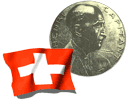 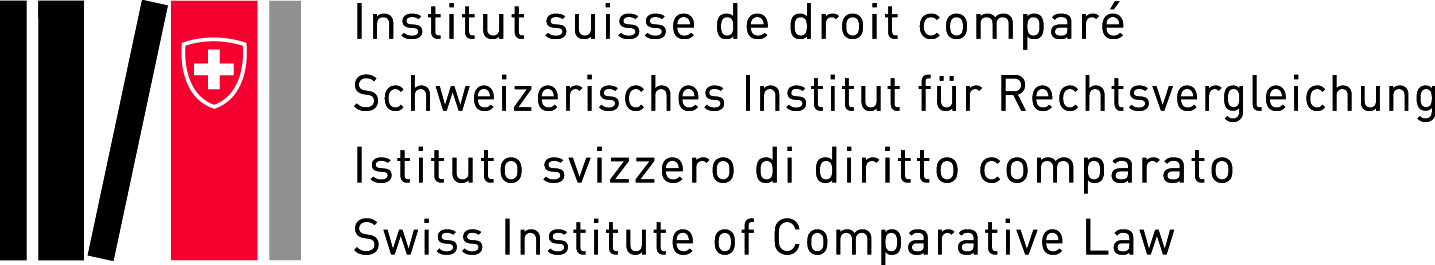 Journée québéco-suisseFédéralisme : du droit public au droit privéCOUPON D’INSCRIPTIONM.     Mme  NOM: ….……………………………………………………………………… Prénom: ….....………………...…………………………………………….Compagnie/Organisation: ………………………………………………………..………………………………………………………………………..Fonction/Titre: ..…………………..……………………………………………………………………………………………………………………………..Adresse: …………………………..………………………………………………………….………………………………………………………………………Code postal: ….………………………… Ville: ……………………………….………..….………. Pays: ..………………….………………………..E-mail: …………………………..……………………..……………..…...…………………………………………………………………………................Je m’inscris en tant que:Participant :	□	Conférence et publication			CHF 250□	Conférence				CHF 200Membres Association Henri Capitant, membres AiSDC, employés des universités et instituts de recherche,employés de la Confédération :□	Conférence et publication			CHF 200□	Conférence				CHF 150Etudiants, assistants, doctorants, stagiaires:	□	Conférence et publication			CHF 150□	Conférence				CHF 100Publication: □	CHF 70 (+ TVA et frais postaux)Paiement:La finance d’inscription peut être réglée sur place (en francs suisses) ou à réception de la facture qui vous parviendra après le déroulement de la manifestation.Annulation:Seules les demandes d’annulation formulées par écrit seront prises en considération. Des frais de CHF 60 seront perçus pour toute annulation nous parvenant avant le 14 octobre 2013. Pas de remboursement possible après le 15 octobre 2013.Je suis d’accord avec les conditions susmentionnées et celles stipulées dans le ProgrammeJ’ai lu et accepte les conditions d’annulationDate: ....………………………………………………………..	Signature: …………………………..…………………………………………….A renvoyer jusqu’au 14 octobre 2013 à:Institut suisse de droit comparé, Dorigny, CH-1015 LausanneTel. +41(0)21 692 4911 – Fax +41(0)21 692 4949 – Website: www.isdc.chContact: Martine Do – e-mail: martine.do@isdc-dfjp.unil.ch